Svenska Schäferhundklubben Distrikt Gävleborg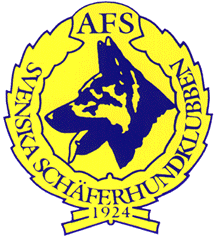 Verksamhetsplan 2019Utbildning av funktionärer Utbildning av provledare, figuranter och övriga funktionärer om lokalklubbarna behöverProvDistriktet kan anordna prov, uhp alt avelskorning om intresset och behovet finns hos medlemmarnaVerksamhetsplan 2020Inriktningen för 2020 i stort enligt 2019